Studentische Hilfskraft (w/m/d) gesuchtZweizeilig, Sharp Sans Medium, 22 pt.Dies ist ein Platzhaltertext in Sharp Sans Medium, 12 pt.. Zur Unterstützung vom Martina Mustermann im Muster-Fachbereich 00 suchen wir ab dem Tag.Monat.Jahr für 00 Stunden pro Woche ein:e engagierte studentische Mitarbeiter:in.Wir bieten (Sharp Sans Bold, 12 pt.): eine spannende Arbeitsumgebung einen sicheren Job, den Du gut mit dem Studium vereinbaren kannst flexible Stundeneinteilung innerhalb der Kernarbeitszeiten Diese Aufgaben erwarten Dich: Allgemeine Bürotätigkeiten (Kopieren, Ablage) Telefonische und schriftliche Kommunikation (E-Mail, Post) Durchführung von Recherchen Du passt zu uns, wenn Du Folgendes mitbringst: Teamfähigkeitlösungsorientiertes Denken und Handelneine strukturierte ArbeitsweiseOrganisationstalentBitte sende bei Interesse Deine Bewerbung mit Immatrikulationsbescheinigung, einem kurzen Motivationsschreiben sowie einem tabellarischen Lebenslauf und ggf. relevanten Zeugnissen als E-Mail per PDF an Erika Mustermann (e.mustermann@vw.uni-bremen.de). Wir freuen uns auf Deine Bewerbung!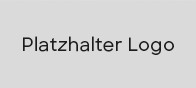 